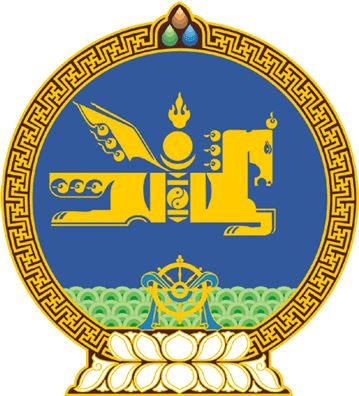 МОНГОЛ УЛСЫН ИХ ХУРЛЫНТОГТООЛ2018 оны 02 сарын 08 өдөр     		            Дугаар 19                     Төрийн ордон, Улаанбаатар хот Yндсэн хуулийн цэцийн 2018 оны02 дугаар дүгнэлтийн тухай	Монгол Улсын Их Хурлын чуулганы хуралдааны дэгийн тухай хуулийн 32 дугаар зүйлийн 32.3.3 дахь заалтыг үндэслэн Монгол Улсын Их Хурлаас ТОГТООХ нь: л	1.“Монгол Улсын Их Хурлаас 2017 оны 6 дугаар сарын 09-ний өдөр баталсан Иргэний хэрэг шүүхэд хянан шийдвэрлэх тухай хуульд нэмэлт, өөрчлөлт оруулах тухай хуулийн 1, 2 дугаар зүйлээр нэмэлт, өөрчлөлт оруулсан Иргэний хэрэг шүүхэд хянан шийдвэрлэх тухай хуулийн 67 дугаар зүйлийн 67.1.5 дахь заалтад “хариуцагчийн хөрөнгө, орлого, эд хөрөнгийн эрхийн талаар холбогдох байгууллагаас тодорхойлолт, лавлагаа авах.”, 118 дугаар зүйлийн 118.5 дахь хэсэгт “... Энэ хуулийн 67.1.5-д заасан тодорхойлолт, лавлагааг үндэслэн төлбөр гаргуулах хариуцагчийн хөрөнгө, орлого, эд хөрөнгийн эрхийг тодорхой тусган, ...” гэж заасан нь Монгол Улсын Үндсэн хуулийн Арван дөрөвдүгээр зүйлийн 1 дэх хэсгийн “Монгол Улсад хууль ёсоор оршин суугаа хүн бүр хууль, шүүхийн өмнө эрх тэгш байна.” гэснийг зөрчсөн байна.” гэсэн Үндсэн хуулийн цэцийн 2018 оны 02 дугаар сарын 02-ны өдрийн 02 дугаар дүгнэлтийг хүлээн зөвшөөрсүгэй.		МОНГОЛ УЛСЫН 		ИХ ХУРЛЫН ДАРГА					      М.ЭНХБОЛД 